PÖTTINGER släpper en ny strängläggare med 4 rotorer:TOP 1403 C med hybridteknologi Strängläggaren är en av de viktigaste beståndsdelarna i hela skördekedjan. Strängarna måste vara av toppkvalitet trots den stora arbetsbredden. Den nya TOP 1403 C med en maximal arbetsbredd på 14,0 m är en ny strängläggare med 4 rotorer i proffsklassen från PÖTTINGER. Förutom den beprövade tekniken garanterar många nya tekniska detaljer en perfekt markanpassning och en skonsam bearbetning, vilket ger ett kvalitetsfoder och topprestationer i ladugården. Särskild hybriddriftSträngläggarjätten TOP 1403 C har, precis som sin lillebror TOP 1252 C, en särskild hybridteknologi: Rotordriften är hydraulisk fram och mekanisk bak. Även avlastningen av rotorenheterna sker enligt samma princip: De båda främre rotorenheterna avlastas hydrauliskt och de bakre avlastas mekaniskt. Avlastningsgraden anpassas automatiskt utifrån arbetsbredden. Förutom att grässvålen skonas belastas även rotorenheten mindre. Ett reducerat slitage och mindre underhållsarbete är det positiva resultatet. Nyhet: ÖverlappningsstyrningTeknikerna på PÖTTINGER har kommit på ännu något nytt beträffande arbetskvaliteten: På TOP 1403 C är den automatiska överlappningsstyrningen standard. Vid kurvkörning skjuts den främre inre rotorn automatiskt inåt utifrån utslagsvinkeln på monteringsfästet och den inställda strängbredden. Därmed säkerställs en överlappning med hjälp av den bakre rotorn. När körningen sedan sker rakt fram, skjuts den främre rotorn automatiskt utåt. På så vis nyttjas den maximalt möjliga arbetsbredden perfekt. Överlappningen visas på kontrollpanelen vid en justering av arbetsbredden. Det krävs ingen styrvinkelsensor på traktorn. Kravet ”bästa fodret” ställer vallspecialisten PÖTTINGER på sig själv från de små, alpina enheterna till de stora maskinerna. För att få den bästa markanpassningen räknas invändiga pentagonalhjul (5-hjulschassi) till standardutförandet. Det beprövade och prisbelönta MULTIPIVÅHJULET från PÖTTINGER låter pinnarna gå exakt över alla ojämnheter, även på den stora TOP 1403 C. Lindningsskydd ingår. Dessutom kan tandemaxlarna justeras och den tvärgående rotorlutningen kan anpassas exakt för alla arbetsförhållanden. För många entreprenörföretag och stora lantbruk är strängläggaren den viktigaste länken i hela skördekedjan. Skördeperioderna blir hela tiden kortare. Därför krävs det slagkraft och maximal flexibilitet: Tack vare den maximala arbetsbredden på 14,0 m kan stora ytor bearbetas på kort tid med TOP 1403 C. Tack vare den hydrauliskt ställbara arbetsbredden på 9,0-14,0 m är man tillräckligt flexibel för att även kunna bearbeta små parceller exakt. De båda främre rotorerna kan ställas in hydrauliskt, antingen tillsammans eller separat. Tack vare det enorma spelrummet med arbetsbredden räknas TOP 1403 C till de mest flexibla strängläggarna i sin klass. Det fungerar positivt även vid ett hinder: Det är enkelt att ställa in arbetsbredden tack vare de vridbara hjulen, inte bara i stillastående utan även under körning.Förhandsgranskning:  Övriga utskriftsoptimerade bilder: www.poettinger.at/presse 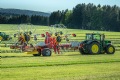 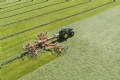 Strängläggaren med 4 rotorer TOP 1403 C ser bra utBästa arbetsresultatet för stora ytor med TOP 1403 Chttps://www.poettinger.at/de_at/Newsroom/Pressebild/4540https://www.poettinger.at/de_at/Newsroom/Pressebild/4539